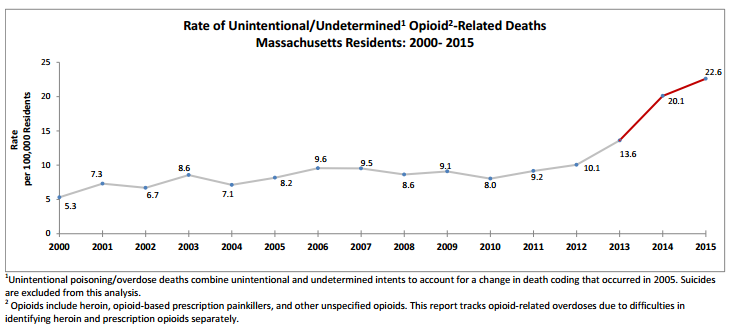 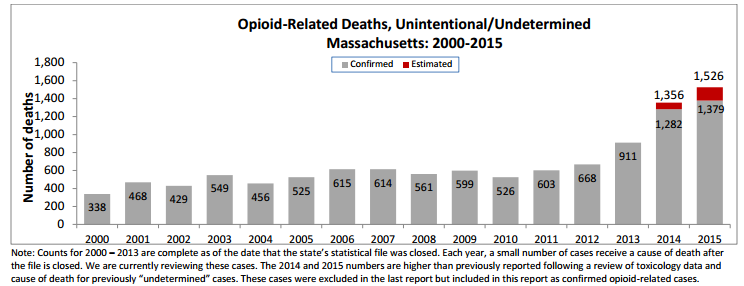 Drug Formulary Commission Statutory MissionSchedule II and III Opioid UniverseComponent 1: Drugs Of Heightened Public Health RiskComponent 2: Drug Formulary Therapeutic Substitutes With Abuse Deterrent PropertiesComponent 3: “Cross Walk”Initial dose (opioid naïve adults): 10 mg every 12 hours.1Initial dose (converting from other opioids): The manufacturer provides a table of conversion factors to calculate initial doses for patients converting from other opioids (Table 7 in monograph).1Time to peak plasma concentration (Tmax) of intact Zohydro ER® capsules is approximately 5 hours.1Tmax for crushed or otherwise tampered with Zohydro ER® tablets has not been published.The rate of absorption of Zohydro ER® increased on average by 1.2-fold upon co-administration with 40% alcohol.1Food effects are not considered significant upon the extent of absorption (no dose dumping); however, peak plasma concentration of hydrocodone increased by 27% when a Zohydro ER® 20 mg capsule was given with a high fat meal.Drug Formulary Commission Statutory MissionSchedule II and III Opioid UniverseComponent 1: Drugs Of Heightened Public Health RiskComponent 2: Drug Formulary Therapeutic Substitutes With Abuse Deterrent PropertiesComponent 3: “Cross Walk”Hysingla ERList of Medications with FDA-Approved ADF LabelingList of Medications with FDA-Approved ADF LabelingList of Medications with FDA-Approved ADF LabelingList of Medications with FDA-Approved ADF LabelingList of Medications with FDA-Approved ADF LabelingList of Medications with FDA-Approved ADF LabelingProduct NameManufacturerIngredient(s)Dose FormMethod of Abuse    DeterrenceDFC ActionTarginiq ERPurdueOxycodone ER and NaloxoneTabletAntagonistVoted NOT to approve for Crosswalk consideration at December 17, 2015 meetingOxycontinPurdueOxycodone ERTabletCrush-resistant FormulationVoted to approve for     Crosswalk consideration  at January 7, 2016 meetingHysingla ERPurdueHydrocodone ERTabletCrush-resistant FormulationVoted to approve for     Crosswalk consideration  at December 17, 2015  meetingEmbedaPfizerMorphine ER and NaltrexoneCapsuleAntagonistVoted to approve for     Crosswalk consideration  at January 7, 2016  meetingList of Medications with Abuse-Deterrent ClaimsList of Medications with Abuse-Deterrent ClaimsList of Medications with Abuse-Deterrent ClaimsList of Medications with Abuse-Deterrent ClaimsList of Medications with Abuse-Deterrent ClaimsList of Medications with Abuse-Deterrent ClaimsProduct NameManufacturerIngredient(s)Dose FormMethod of Abuse    DeterrenceDFC ActionOpana EREndoOxymorphoneTabletCrush-resistant formulationVoted NOT to approve for Crosswalk consideration at  February 4, 2016 MeetingOxaydoEgaletOxycodone ERTabletAversion technology with assumed ADF propertiesVoted to approve for     Crosswalk consideration atFebruary 4, 2016 MeetingNucynta ERJansenTapentadolTabletCrush-resistant formulationVoted to approve for     Crosswalk consideration atFebruary 4, 2016 MeetingZohydro ERPernix TherapeuticsHydrocodone ER CapsuleBeadTek TechnologyTo be reconsidered atJune 2, 2016 MeetingDrugDosePeak Concentration (Cmax, mean [CV%])Time to Peak Concentration (tmax, median [range])Elimination Half-Life (t1/2, mean [CV%])Area Under the Curve (AUC0-∞, mean [CV%])Hysingla ER® (hydrocodone ER tablet)40 mg33.9 (34.81%) ng/mL 16.0 (6.0 to 24.0) hours 7.7 (27.27%) hours622 (40.51%) ng • hr/mLZohydro ER® (hydrocodone ER capsule)40 mg37.5 (23.52%) ng/mL6.0 (4.0 to 10.0) hours9.4 (25.53%) hours596 (28.97%) ng • hr/mLMedicationActive IngredientStrengthsDosage FormRoute of AdministrationDosing ScheduleCost/unit*Units Dispensed 2015Approximate Cost 2015ADP EfficacyHysingla ER®hydrocodone20 mgextended-release tabletOralQ24H$7.198,376$60,223 Category IIHysingla ER®hydrocodone30 mgextended-release tabletOralQ24H$10.505,422$56,931 Category IIHysingla ER®hydrocodone40 mgextended-release tabletOralQ24H$14.154,612$65,260 Category IIHysingla ER®hydrocodone60 mgextended-release tabletOralQ24H$19.592,380$46,624 Category IIHysingla ER®hydrocodone80 mgextended-release tabletOralQ24H$26.411,383$36,525 Category IIHysingla ER®hydrocodone100 mgextended-release tabletOralQ24H$33.61371$12,469 Category IIZohydro ER®hydrocodone10 mgextended-release capsuleOralQ12H$6.7570$473 Category IIIZohydro ER®hydrocodone15 mgextended-release capsuleOralQ12H$7.21352$2,538 Category IIIZohydro ER®hydrocodone20 mgextended-release capsuleOralQ12H$7.44230$1,711 Category IIIZohydro ER®hydrocodone30 mgextended-release capsuleOralQ12H$7.670$0 Category IIIZohydro ER®hydrocodone40 mgextended-release capsuleOralQ12H$7.9090$711 Category IIIZohydro ER®hydrocodone50 mgextended-release capsuleOralQ12H$8.24420$3,461 Category IIIDrugDosePeak Concentration (Cmax, mean [CV%])Time to Peak Concentration (tmax, mean [CV%])Elimination Half-Life (t1/2, mean [CV%])Area Under the Curve (AUC0-∞, mean [CV%])Oxaydo® (oxycodone IR tablet)15 mg (2 x 7.5 mg tablets)34.5 (22.70%) ng/mL 1.18 (48.31%) hours 3.94 (15.99%) hours168.9 (22.20%) ng • hr/mLOxycodone IR capsule15 mg (3 x 5 mg capsules)37.1 (36.10%) ng/mL1.00 (0.50 to 6.00) hours*3.90 hours†192.4 (32.70%) ng • hr/mLRoxicodone® (oxycodone IR tablet)15 mg (1 x 15 mg tablet)36.5 (24.05%) ng/mL0.98 (40.82%) hours3.99 (19.80%) hours163.4 (25.76%) ng • hr/mL  MedicationActive IngredientStrengthDosage FormRoute of AdministrationDosing ScheduleCost/unit*Units Dispensed 2015Approximate Cost 2015ADP EfficacyOxaydo® oxycodone hydrochloride5 mgimmediate-release tabletOralQ4-6H PRN$4.250$0Category IIOxycodone immediate-releaseoxycodone hydrochloride5 mgimmediate-release capsuleOralQ4-6H PRN$1.47398,125$585,244N/AMedicationActive IngredientStrengthDosage FormRoute of AdministrationDosing ScheduleCost/unit*Units Dispensed 2015Approximate Cost 2015ADP EfficacyOxaydo® oxycodone hydrochloride5 mgimmediate-release tabletOralQ4-6H PRN$4.250$0Category IIOxycodone immediate-releaseoxycodone hydrochloride5 mgimmediate-release tabletOralQ4-6H PRN$0.1235,983,163$4,317,980N/AMedicationActive IngredientStrengthDosage FormRoute of AdministrationDosing ScheduleCost/unit*Units Dispensed 2015Approximate Cost 2015ADP EfficacyOxaydo® oxycodone hydrochloride5 mgimmediate-release tabletOralQ4-6H PRN$4.250$0Category IIRoxicodone®oxycodone hydrochloride5 mgimmediate-release tabletOralQ4-6H PRN$1.690$0N/AMedicationActive IngredientStrengthDosage FormRoute of AdministrationDosing ScheduleCost/unit*Units Dispensed 2015Approximate Cost 2015ADP EfficacyOxaydo® oxycodone hydrochloride5 mgimmediate-release tabletOralQ4-6H PRN$4.250$0Category IIOxycodone immediate-releaseoxycodone hydrochloride5 mgimmediate-release capsuleOralQ4-6H PRN$1.47398,125$585,244N/AOxycodone immediate-releaseoxycodone hydrochloride5 mgimmediate-release tabletOralQ4-6H PRN$0.1235,983,163$4,317,980N/ARoxicodone®oxycodone hydrochloride5 mgimmediate-release tabletOralQ4-6H PRN$1.690$0N/A